Am 2. April ist Weltautismustag. Wir laden – wie in den vergangenen Jahren – zu  einem Fachtag in Leinfelden-Echterdingen ein Fachtag am Samstag 06.04. 2019In der Filderhalle Leinfelden-Echterdingenwww.filderhalle.de9.00 Uhr – 17.00 UhrKommunikative Möglichkeiten und Besonderheiten bei Menschen aus dem Autismus-Spektrum entdecken und respektierenReferent:Prof. Dr. André Frank ZimpelDiplompsychologeProfessor für ErziehungswissenschaftenUniversität Hamburgmit einem Beitrag vonFriedemann Nemitz,Vater eines 18- jähtigen autistischen Sohnes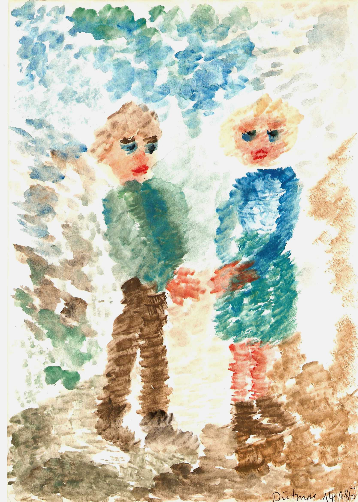 Autistische Kinder nähern sich anZeitplan:  9.00 Uhr Grußworte  9.30 Uhr Vortrag11.00 Uhr Kaffeepause11.30 Uhr Vortrag12.30 Uhr Mittagessen14.00 Uhr Rahmenprogramm14.30 Uhr Vortrag15.30 Uhr Kaffeepause16-17 Uhr VortragVeranstaltungsort: Filderhalle 70771 Leinfelden-Echterdingen, Bahnhofstraße 61Tagungsbeitrag (inkl. Pausengetränke und Verpflegung) 90,- Euro pro PersonMitglieder des Stuttgarter Regionalverbandes und Personen mit ASS zahlen die Hälfte. Ermäßigungen auf NachfrageAnmeldeschluss: 01. März 2019 (Spätere Anmeldungen möglich, sofern noch Plätze frei sind)Wir bitten um persönliche Anmeldung und persönliche Überweisung des Unkostenbeitrages.Ihre Anmeldung schicken Sie bitte auf dem angefügten Formblatt als E-Mail-Anhang oder als Fax anEMail: gina.steegmueller@gmx.deFax: 0711/ 4411817Wenn Sie sich auf dem Postweg anmelden wollen, wählen Sie bitte die Vereinsanschrift. (s.oben)Den Unkostenbeitrag überweisen Sie bitte bis zum 01. 03. 2019 mit dem Vermerk Fachtag Autismus auf das Vereinskonto: (Bitte unbedingt Ihren Namen angeben, Name des Arbeitgebers reicht nicht.)Bankverbindung: IBAN: DE11600501010002520306 – BIC:  SOLADEST 600Wir können aus organisatorischen Gründen keine Teilnahmebestätigungen sowie Rechnungen ausstellen.Ihre Anmeldung ist erst verbindlich, wenn Sie den Unkostenbeitrag überwiesen haben. Sie erhalten am Eingang zu der Veranstaltung eine Teilnahmebestätigung mit Quittung für die eingegangene Zahlung.Fortbildungspunkte für Ärzte und Psychologen sind angefragt